Diretrizes para apresentação de dissertações e teses da USP - Parte I (ABNT)Link para acesso e consulta: http://www.livrosabertos.sibi.usp.br/portaldelivrosUSP/catalog/view/111/95/491-1bRibeirão Preto - SP2019SUMÁRIOAPRESENTAÇÃO GRÁFICAObservações:As informações em azul são apenas orientações, não devendo ser digitadas ou copiadasAntes da impressão definitiva é recomendável que seja feita uma conferência pelo Serviço de Pós-GraduaçãoPara suporte metodológico consulte as normas constantes dos anexos:MESTRADOFAVOR ENCAMINHAR O TRABALHO EM WORD PARA O E-MAIL SPG@FCFRP.USP.BR PARA CONFERÊNCIA DAS PÁGINAS INICIAIS ANTES DE EFETIVAR O DEPÓSITO CAPA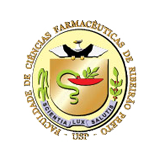 FOLHA DE ROSTOJOSÉ ANTONIO DA SILVA JUNIOR (Nome do autor) (fonte arial, tamanho 12)Título do trabalho(somente primeira letra maiúscula)(fonte Arial, tamanho 14)Dissertação de Mestrado apresentada ao Programa de Pós-Graduação em Toxicologia da Faculdade de Ciências Farmacêuticas de Ribeirão Preto/USP para obtenção do Título de Mestre ou Mestra em CiênciasÁrea de Concentração: Toxicologia.Orientador(a): (fonte Arial, tamanho 12)Ribeirão Preto20XXFICHA CATALOGRÁFICAAUTORIZO A REPRODUÇÃO E DIVULGAÇÃO TOTAL OU PARCIAL DESTE TRABALHO, POR QUALQUER MEIO CONVENCIONAL OU ELETRÔNICO, PARA FINS DE ESTUDO E PESQUISA, DESDE QUE CITADA A FONTE.(fonte Arial, tamanho 12)(fonte Arial, tamanho 11)FOLHA DE APROVAÇÃONome do autorTítulo do trabalhoDissertação de Mestrado apresentada ao Programa de Pós-Graduação em Toxicologia da Faculdade de Ciências Farmacêuticas de Ribeirão Preto/USP para obtenção do Título de Mestre ou Mestra em CiênciasÁrea de Concentração: Toxicologia.Aprovado em:Banca ExaminadoraProf. Dr. ____________________________________________________________Instituição: _____________________________ Assinatura:____________________Prof. Dr. ____________________________________________________________Instituição: _____________________________ Assinatura:____________________Prof. Dr. ____________________________________________________________Instituição: _____________________________ Assinatura:____________________Não digitar nenhum nome, serão preenchidos pelos próprios professores(fonte Arial, tamanho 12)Dedicatória(opcional)OBS.: Não devem constar agradecimentos de âmbito pessoal a pesquisadores que possam ser indicados como membros da Comissão Examinadora. Favor restringir a agradecimentos por motivos profissionais.Conforme Comunicado enviado a todos os pós-graduandos, independente se foram ou não bolsistas da CAPES, deverão colocar nos agradecimentos, a frase descrita abaixo, no idioma do trabalho (português ou inglês):“O presente trabalho foi realizado com apoio da Coordenação de Aperfeiçoamento de Pessoal de Nível Superior – Brasil (CAPES) – Código de Financiamento 001″, ou ”This study was financed in part by the Coordenação de Aperfeiçoamento de Pessoal de Nível Superior – Brasil (CAPES) – Finance Code 001″No caso da FAPESP informar o número do processo dos recursos recebidos (bolsas e/ou auxílios).Agradecimento(opcional)Epígrafe(opcional)RESUMOSILVA JÚNIOR, J. A. Título (em negrito, somente primeira letra maiúscula, exceto nome próprio). 20XX. . Dissertação (Mestrado). Faculdade de Ciências Farmacêuticas de Ribeirão Preto – Universidade de São Paulo, Ribeirão Preto, 20XX.Mononononono nonono ononono nononon ononono nonononono nononono nononon ononono nononono nononon ononon ononon ononon ono nonono nononono nonono nonon ononon onon onono nononon ononon ononon ononon ononon ononon ononon ononon onono nonon onon ono nono no.(ATENÇÃO: parágrafo único, espaço simples)Palavras-chave:ABSTRACTSILVA JÚNIOR, J. A. Título em inglês (em negrito, somente primeira letra maiúscula, exceto nome próprio). 20XX. . Dissertation (Master). Faculdade de Ciências Farmacêuticas de Ribeirão Preto – Universidade de São Paulo, Ribeirão Preto, 20XX.Mononononono nonono ononono nononon ononono nonononono nononono nononon ononono nononono nononon ononon ononon ononon ono nonono nononono nonono nonon ononon onon onono nononon ononon ononon ononon ononon ononon ononon ononon onono nonon onon ono nono no.(ATENÇÃO: parágrafo único, espaço simples)Keywords:LISTA DE FIGURASLISTA DE TABELASLISTA DE ABREVIATURAS E SIGLASLISTA DE SÍMBOLOS (opcional)SUMÁRIOREFERÊNCIASPara elaboração das ReferênciasConsulte orientações no link http://www.bcrp.prefeiturarp.usp.br/serv5-norma.aspAPÊNDICE(S) (opcional)“Apêndice: Texto ou documento elaborado pelo autor, a fim de complementar sua argumentação, sem prejuízo da unidade nuclear do trabalho” (http://www.bcrp.prefeiturarp.usp.br/serv5-norma.asp)OBS.: Cada apêndice deve ser identificado com título e numeradoANEXO(S) (opcional)“Anexo: Texto ou documento não elaborado pelo autor, que serve de fundamentação, comprovação ou ilustração” (http://www.bcrp.prefeiturarp.usp.br/serv5-norma.asp)OBS.: Cada anexo deve ser identificado com título e numeradoNÃO COLOCAR ARTIGOS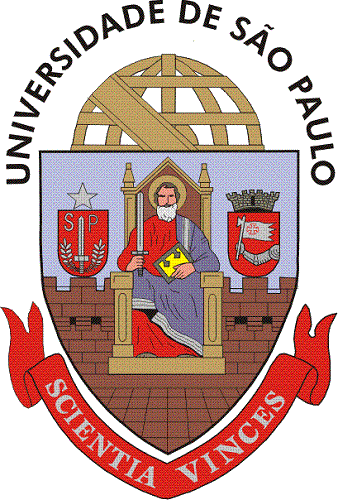 DOUTORADOFAVOR ENCAMINHAR O TRABALHO EM WORD PARA O E-MAIL SPG@FCFRP.USP.BR PARA CONFERÊNCIA DAS PÁGINAS INICIAIS ANTES DE EFETIVAR O DEPÓSITO FOLHA DE ROSTOJOSÉ ANTONIO DA SILVA JUNIOR (Nome do autor) (fonte arial, tamanho 12)Título do trabalho(somente primeira letra maiúscula)(fonte Arial, tamanho 14)Tese de Doutorado apresentada ao Programa de Pós-Graduação em Toxicologia da Faculdade de Ciências Farmacêuticas de Ribeirão Preto/USP para obtenção do Título de Doutor ou Doutora em CiênciasÁrea de Concentração: Toxicologia.Orientador(a): (fonte Arial, tamanho 12)Ribeirão Preto20XXFICHA CATALOGRÁFICAAUTORIZO A REPRODUÇÃO E DIVULGAÇÃO TOTAL OU PARCIAL DESTE TRABALHO, POR QUALQUER MEIO CONVENCIONAL OU ELETRÔNICO, PARA FINS DE ESTUDO E PESQUISA, DESDE QUE CITADA A FONTE.(fonte Arial, tamanho 12)(fonte Arial, tamanho 11)FOLHA DE APROVAÇÃONome do autorTítulo do trabalhoTese de Doutorado apresentada ao Programa de Pós-Graduação em Toxicologia da Faculdade de Ciências Farmacêuticas de Ribeirão Preto/USP para obtenção do Título de Doutor ou Doutora em CiênciasÁrea de Concentração: Toxicologia.Aprovado em:Banca ExaminadoraProf. Dr. ____________________________________________________________Instituição: _____________________________ Assinatura:____________________Prof. Dr. ____________________________________________________________Instituição: _____________________________ Assinatura:____________________Prof. Dr. ____________________________________________________________Instituição: _____________________________ Assinatura:____________________Prof. Dr. ____________________________________________________________Instituição: _____________________________ Assinatura:____________________Não digitar nenhum nome, serão preenchidos pelos próprios professores(fonte Arial, tamanho 12)Dedicatória(opcional)OBS.: Não devem constar agradecimentos de âmbito pessoal a pesquisadores que possam ser indicados como membros da Comissão Examinadora. Favor restringir a agradecimentos por motivos profissionais.Conforme Comunicado enviado a todos os pós-graduandos, independente se foram ou não bolsistas da CAPES, deverão colocar nos agradecimentos, a frase descrita abaixo, no idioma do trabalho (português ou inglês):“O presente trabalho foi realizado com apoio da Coordenação de Aperfeiçoamento de Pessoal de Nível Superior – Brasil (CAPES) – Código de Financiamento 001″, ou ”This study was financed in part by the Coordenação de Aperfeiçoamento de Pessoal de Nível Superior – Brasil (CAPES) – Finance Code 001″No caso da FAPESP informar o número do processo dos recursos recebidos (bolsas e/ou auxílios).Agradecimento(opcional)Epígrafe(opcional)RESUMOSILVA JÚNIOR, J. A. Título (em negrito, somente primeira letra maiúscula, exceto nome próprio). 20XX. . Tese (Doutorado). Faculdade de Ciências Farmacêuticas de Ribeirão Preto – Universidade de São Paulo, Ribeirão Preto, 20XX.Mononononono nonono ononono nononon ononono nonononono nononono nononon ononono nononono nononon ononon ononon ononon ono nonono nononono nonono nonon ononon onon onono nononon ononon ononon ononon ononon ononon ononon ononon onono nonon onon ono nono no.(ATENÇÃO: parágrafo único, espaço simples)Palavras-chave:ABSTRACTSILVA JÚNIOR, J. A. Título em inglês (em negrito, somente primeira letra maiúscula, exceto nome próprio). 20XX. . Thesis (Doctoral). Faculdade de Ciências Farmacêuticas de Ribeirão Preto – Universidade de São Paulo, Ribeirão Preto, 20XX.Mononononono nonono ononono nononon ononono nonononono nononono nononon ononono nononono nononon ononon ononon ononon ono nonono nononono nonono nonon ononon onon onono nononon ononon ononon ononon ononon ononon ononon ononon onono nonon onon ono nono no.(ATENÇÃO: parágrafo único, espaço simples)Keywords:LISTA DE FIGURASLISTA DE TABELASLISTA DE ABREVIATURAS E SIGLASLISTA DE SÍMBOLOS (opcional)SUMÁRIOREFERÊNCIASPara elaboração das ReferênciasConsulte orientações no link http://www.bcrp.prefeiturarp.usp.br/serv5-norma.asp APÊNDICE(S) (opcional)“Apêndice: Texto ou documento elaborado pelo autor, a fim de complementar sua argumentação, sem prejuízo da unidade nuclear do trabalho” (http://www.bcrp.prefeiturarp.usp.br/serv5-norma.asp)OBS.: Cada apêndice deve ser identificado com título e numeradoANEXO(S) (opcional)“Anexo: Texto ou documento não elaborado pelo autor, que serve de fundamentação, comprovação ou ilustração” (http://www.bcrp.prefeiturarp.usp.br/serv5-norma.asp)OBS.: Cada anexo deve ser identificado com título e numeradoNÃO COLOCAR ARTIGOS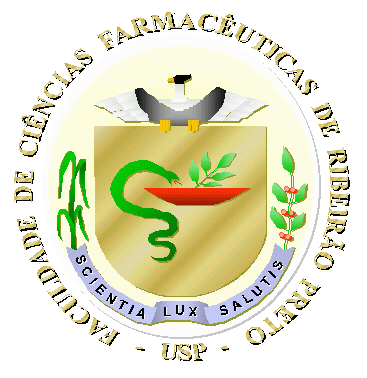 UNIVERSIDADE DE SÃO PAULOFaculdade de Ciências Farmacêuticas de Ribeirão PretoVia do Café, s/n - 14040-903 - Ribeirão Preto - SP - BrasilTelefone: +55 16 3315-4154 e-mail: spg@fcfrp.usp.brServiço de Pós-GraduaçãoApresentação Gráfica	3MESTRADO	4Capa	5Folha de rosto	6Lombada	7Ficha catalográfica	8Folha de aprovação	9Dedicatória	10Agradecimento	11Epígrafe	12Resumo	13Abstract	14Lista de figuras	15Lista de tabelas	16Lista de abreviaturas e siglas	17Lista de símbolos	18Sumário	19Referências	20Apêndices	21Anexos	22DOUTORADO	23Capa	24Folha de rosto	25Lombada	26Ficha catalográfica	27Folha de aprovação	28Dedicatória	29Agradecimento	30Epígrafe	31Resumo	32Abstract	33Lista de figuras	34Lista de tabelas	35Lista de abreviaturas e siglas	36Lista de símbolos	37Sumário	38Referências	39Apêndices	40Anexos	41ANEXOS	42Ficha catalográfica - Biblioteca Central USP Rib. Preto (http://www.bcrp.prefeiturarp.usp.br/serv5-norma.asp) Diretrizes para Apresentação de Teses e Dissertações à USP http://www.bcrp.prefeiturarp.usp.br/serv5-norma.asp) Tabelas - Normas apresentação tabular IBGEReferências Bibliográficas - ESTILO VANCOUVERPapel:A4 (branco ou reciclado)Margens:Superior e esquerda: 3cm; Inferior e direita: Espaço entre linhas:Texto corrido: 1,5Citações, rodapé, resumo, abstract, referências, títulos de tabelas, ilustrações, quadros: 1,0 (simples)Espaço entre referências:2 (Duplo)Numeração das páginas:Canto superior direito (2cm da borda superior e 2cm da borda direita)Fonte:Arial ou Times New RomamTamanho da fonte:Texto corrido: 12Citações literais, rodapé: 10Citações diretas (literais):- Quando ocuparem mais de 03 (três) linhas de texto deverão ser destacadas com recuo de  a partir da margem esquerda, espaço entre linhas 1 e fonte tamanho 10, sem aspas .- Quando ocuparem menos de 3 linhas devem estar incorporadas ao texto e destacadas com aspas.Silva Júnior, José AntonioAvaliação do nível de contaminação das águas fluviais da cidade de Ribeirão Preto. Ribeirão Preto, 20xx.??? p. : il. ; 30cm.Dissertação de Mestrado, apresentada à Faculdade de Ciências Farmacêuticas de Ribeirão Preto/USP – Área de concentração: Toxicologia.Orientador: Silva, Joaquim José.       1. Água fluvial. 2. Tratamento de esgoto. 3. Ribeirão Preto.Figura 1. Momomom moomom omomomo mom momo..................................00Figura 2. Momomom moomom omomomo mom momo..................................00Figura 3. Momomom moomom omomomo mom momo..................................00Figura 4. Momomom moomom omomomo mom momo..................................00Tabela 1 – Momomom moomom omomomo mom momo..................................00Tabela 2 – Momomom moomom omomomo mom momo..................................00Tabela 3 – Momomom moomom omomomo mom momo..................................00Tabela 4 – Momomom moomom omomomo mom momo..................................00ONUOrganização das Nações UnidasFAPESPFundação de Amparo à Pesquisa do Estado de São PauloABNTAssociação Brasileira de Normas TécnicasAlfaSomatórioTrademarkMarca RegistradaCopyrightResumoiAbstractiiLista de figurasiiiLista de tabelasivLista de abreviaturas e siglasvLista de símbolos1. INTRODUÇÃO	12. OBJETIVOS	3. MATERIAIS E MÉTODOS	3.1 Soluções e meios de cultura	3.2 Meio de Cultura	3.3 Equipamentos	3.3.1 Balança de precisão	3.3.2 Vidraria	4. RESULTADOS	5. DISCUSSÃO	6. CONCLUSÕES	7. REFERÊNCIAS	APÊNDICE(S)	ANEXO(S) (NÃO COLOCAR ARTIGOS)	Silva Júnior, José AntonioAvaliação do nível de contaminação das águas fluviais da cidade de Ribeirão Preto. Ribeirão Preto, 20XX.??? p. : il. ; 30cm.Tese de Doutorado, apresentada à Faculdade de Ciências Farmacêuticas de Ribeirão Preto/USP – Área de concentração: Toxicologia.Orientador: Silva, Joaquim José.       1. Água fluvial. 2. Tratamento de esgoto. 3. Ribeirão Preto.Figura 1. Momomom moomom omomomo mom momo..................................00Figura 2. Momomom moomom omomomo mom momo..................................00Figura 3. Momomom moomom omomomo mom momo..................................00Figura 4. Momomom moomom omomomo mom momo..................................00Tabela 1 – Momomom moomom omomomo mom momo..................................00Tabela 2 – Momomom moomom omomomo mom momo..................................00Tabela 3 – Momomom moomom omomomo mom momo..................................00Tabela 4 – Momomom moomom omomomo mom momo..................................00ONUOrganização das Nações UnidasFAPESPFundação de Amparo à Pesquisa do Estado de São PauloABNTAssociação Brasileira de Normas TécnicasAlfaSomatórioTrademarkMarca RegistradaCopyrightResumoiAbstractiiLista de figurasiiiLista de tabelasivLista de abreviaturas e siglasvLista de símbolos1. INTRODUÇÃO	12. OBJETIVOS	3. MATERIAIS E MÉTODOS	3.1 Soluções e meios de cultura	3.2 Meio de Cultura	3.3 Equipamentos	3.3.1 Balança de precisão	3.3.2 Vidraria	4. RESULTADOS	5. DISCUSSÃO	6. CONCLUSÕES	7. REFERÊNCIAS	APÊNDICE(S)	ANEXO(S) (NÃO COLOCAR ARTIGOS)	